19 декабря 2014 года  в школе прошел школьный этап Городского конкурса рефератов. Участники показали высокий уровень работы над своими рефератами, и публичная защита прошла успешно.  Жюри в составе Федотовой И.А. зам.директора по УВР, Чуркиной Т.Н. зам.директора по ВР и Фатьяновой Е.А. организатора дел в школьном коллективе особенно выделило рефераты  Морошкина Михаила 3 «Д» класс реферат по немецкому языку «Пасха» (научный руководитель Ильина Е.Ю.), Шаршавых Александры 8 «Б» класс реферат по физике «Русский след в истории лампы накаливания» (научный руководитель Боброва Т.Н.),Ниловой Анастасии 10 класс реферат по географии «Страны БРИКС» (научный руководитель Федотова И.А.). На городском конкурсе также нашу школу будут представлятьЛевина Екатерина 10 класс реферат по биологии «Антропогенное воздействие  на экосистемы болот» ( научный руководитель Соболева Т.Г.),  Плаксеева Алина 7 «В» класс реферат по немецкому языку «Необычные памятники Германии» (научный руководитель Ильина Е.Ю.),Кайков Денис 6 «Б» класс реферат по истории «Иван III – государь всея Руси. Самодержец» (научный руководитель Егорова С.А.)Яганова Маргарита 6 «Б» класс реферат по истории «России верные сыны: Александр Суворов» (научный руководитель Егорова С.А.) Серов Владимир 8 «А» класс реферат по физике «Физика и техника в борьбе за чистый воздух» ( научный руководитель Боброва Т.Н.).Желаем всем удачи на конкурсе!!!!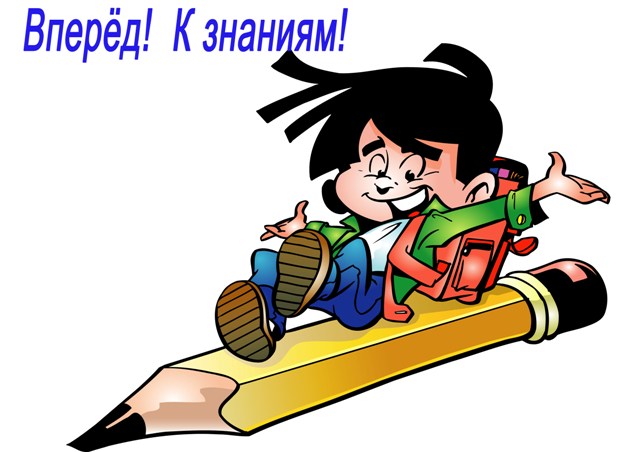 